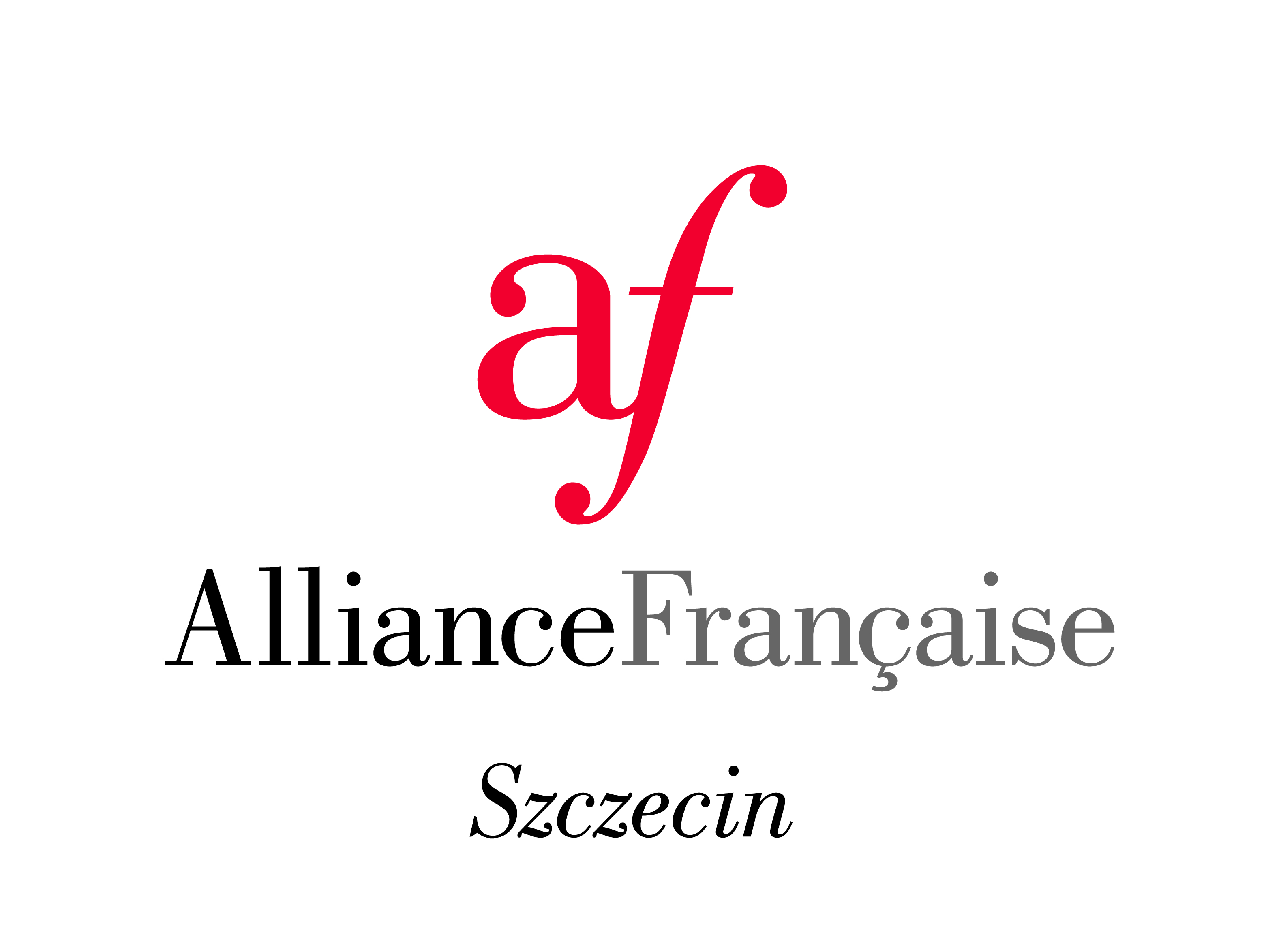 Dni Kultury Francuskiej 2019Szczecin, 18-26 listopada 201930-lecie działalności Alliance Française w SzczecinieProgram18 listopada / poniedziałek /Godz. 18.00  Alliance Française, ul. Żubrów 1, sala « Provence »"Wycieczka po napoleońskim Szczecinie" - spotkanie w języku polskim poprowadzi Marian Kalemba.  Opowieść o tym, jak wyglądał Szczecin ponad 200 lat temu,  losach pojedynczych ludzi rzuconych w wir wielkiej historii i innych ciekawostkach związanych 
z francuskim etapem w  historii miasta.Degustacja: Smaki Francji "Ślimaki po burgundzku", przygotowane przez Pauland Snails - Ślimak Szczeciński. 19 listopada / wtorek /Godz.  13.30  Wydział Humanistyczny US, al. Piastów 40b, bud. IV, sala 118„Kaligram jako narzędzie rozwijania kreatywności i kompetencji leksykalnej w języku obcym - na przykładzie języka francuskiego”  - spotkanie poprowadzi dr Wioletta Piegzik.Godz.18.00  Szczeciński Inkubator Kultury, al. Wojska Polskiego 90Pokaz filmu  „Cherchez la femme ! – Szukajcie kobiety!”. Komedia francuska.  Film z polskimi napisami.20 listopada / środa /  Godz.  14.00  Wydział Humanistyczny US, al. Piastów 40b, bud. IV, sala 17Motywacyjne aspekty nauki języka francuskiego. Promocja francuskiego szkolnictwa wyższego i studiowania we Francji. Perspektywy studiów we Francji, programy stypendialne, warunki studiowania i korzyści wynikające ze znajomości języka francuskiego w przyszłej karierze zawodowej przedstawi Eliza Łuczyńska z Instytutu Francuskiego 
w Warszawie.21 listopada /czwartek/Godz. 18.30 Hotel Dana, ul. Wyzwolenia 50Beaujolais Nouveau. Francuska tradycja wspólnego spotkania. Wstęp za odrębnymi zaproszeniami.22 listopada / piątek /Godz. 10.00  Alliance Française, ul. Żubrów 1, sala « Provence »„Vert comme une grenouille”. Lekcję pokazową języka francuskiego dla dzieci poprowadzi Sandra Niecko.Godz. 18.00  Alliance Française, ul. Żubrów 1, sala « Provence »" La commémoration du 500ème anniversaire de la mort de Léonard de Vinci en Région Centre-Val de Loire - Upamiętnienie 500ej rocznicy śmierci Leonarda da Vinci w regionie Francji Centralnej – Dolinie Loary " - spotkanie w języku francuskim poprowadzi Paul Ciechelski, prezes stowarzyszenia Loire-Vistule w Orléans.Degustacja: Smaki Francji "Ślimaki po burgundzku", przygotowane przez Pauland Snails - Ślimak Szczeciński. 25 listopada / poniedziałek /Godz. 9.00 – 15.00  Biblioteka Międzywydziałowa US, al. Piastów 40b, bud. 3 Konferencja Naukowa dla studentów i doktorantów  „Perspectives francophones”26  listopada / wtorek /Godz.  18.00   Szczeciński Inkubator Kultury, al. Wojska Polskiego 90Projekcja filmu dokumentalnego  „Minkowski i Saga” w reżyserii Raphaela Lewandowskiego. Po pokazie, spotkanie z reżyserem.Organizator DKF : Stowarzyszenie Alliance Française w Szczecinie   Współorganizatorzy DKF : Ambasada Francji w Polsce, Instytut Francuski, Campus France Polska, Kierunek Filologii Romańskiej - Wydział Humanistyczny Uniwersytetu Szczecińskiego, Hotel DANA, Intermarché, INKU Szczeciński Inkubator Kultury, Media Dizajn, „Filorom”-Interdyscyplinarne Koło Naukowe  Romanistów US, Art Republika, Pauland Snails- Ślimak Szczeciński